CUENTAS PARA DEPOSITAR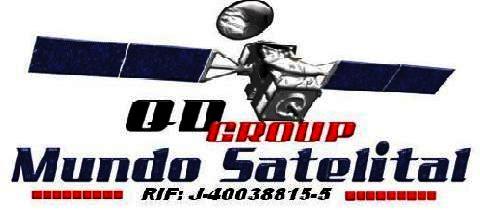 TLF: 0424-5090590 (WHATSAPP)PIN: 5C325391CORREO PARA TODAS LAS CUENTAS: MUNDO.SATELITAL.QDGROUP@GMAIL.COMLOS PRECIOS VARIAN CADA DIA ES POR ELLO QUE RECOMENDAMOS HACER EL PAGO DE LA COMPRA EL DIA DE LA OFERTA, GRACIAS.CUENTA MERCANTIL DE LA COMPAÑIA:0105-0616-68-8616002189A NOMBRE DE: MUNDO SATELITAL, QD GROUP, C.ARIF: J.40038815-5CUENTA BANESCO DE LA FIRMA PERSONAL:0134-0057-19-0571012299A NOMBRE DE VARIEDADES ON LINE G.QRIF: V-18226011-4CUENTA MERCANTIL PERSONAL:0105-0616-64-1616061618A NOMBRE DE: CARMEN Y. QUINTERO DCEDULA: 18.226.011CUENTA BANESCO PERSONAL:0134-0057-13-0573007735A NOMBRE DE: CARMEN Y. QUINTERO DCEDULA: 18.226.011CUENTA PROVINCIAL PERSONAL:0108-0596-14-0100047286A NOMBRE DE: CARMEN OMAIRA ISABEL QUINTERO DAVILACEDULA: 19.191.006CUENTA VENEZUELA PERSONAL: corriente01020256610000089513A NOMBRE DE: MELITZA PARRA HUIZACEDULA: 20.397.916CUENTA BICENTENARIO PERSONAL0175-0185-21-0072569824A NOMBRE DE: CARMEN QUINTEROCEDULA:18.226.011CUENTA SOFITASA PERSONAL0137-0040-13-0001593101A NOMBRE DE: CARMEN QUINTEROCEDULA:18.226.011CUENTA EXTERIOR PERSONAL0115-0095-11-3000600680A NOMBRE DE: MELITZA PARRA HUIZACEDULA: 20.397.916CUENTA BOD PERSONAL0116-0095-60-0010797254A NOMBRE DE: NATHALIE PEREIRACEDULA: 20.523.981